					บันทึกข้อความ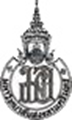 ส่วนงาน   คณะวิศวกรรมศาสตร์  ภาควิชาวิศวกรรม.................. โทร. .........................ที่  มอ -	 				  วันที่    .........................................เรื่อง	 1) ขอรับการสนับสนุนสวัสดิการพื้นฐานของผู้ช่วยวิจัย (เต็มเวลา)  ที่สังกัดเครือข่ายวิจัย  ที่สังกัดโครงการวิจัย หรือ
	 2) ขอรับการสนับสนุนสวัสดิการพื้นฐานของเจ้าหน้าที่ (เต็มเวลา) ที่สังกัดเครือข่ายวิจัย หรือ             3) ขอรับการสนับสนุนค่าประกันสังคมในฐานะนายจ้างของ  ผู้ช่วยวิจัย (เต็มเวลา) ที่สังกัดเครือข่ายวิจัย 
		 ผู้ช่วยวิจัย (เต็มเวลา) ที่สังกัดโครงการวิจัย  เจ้าหน้าที่ (เต็มเวลา) ที่สังกัดเครือข่ายวิจัย----------------------------------------------------------------------------------------------------------------------------------------------------------เรียน	รองคณบดีฝ่ายพัฒนาบุคลากร 	ตามที่ คณะวิศวกรรมศาสตร์ ได้ประกาศว่าด้วยเรื่อง “การสนับสนุนและการทำสัญญาจ้าง/สวัสดิการของผู้ช่วยวิจัยและเจ้าหน้าที่สนับสนุน (เต็มเวลา) ที่สังกัดเครือข่ายวิจัย และการจ้างผู้ช่วยวิจัย (เต็มเวลา) ที่อยู่ภายใต้โครงการวิจัยของคณะวิศวกรรมศาสตร์” นั้น	ในการนี้ จึงขอรับ  การสนับสนุนสวัสดิการพื้นฐานต่างๆ จากคณะวิศวกรรมศาสตร์   การสนับสนุนค่าประกันสังคมในฐานะนายจ้างจำนวนเงินตามที่จ่ายจริงแต่ไม่เกิน 750 บาท/คน/เดือน โดยมีรายละเอียดดังนี้	 1) .......ชื่อผู้ช่วยวิจัย/เจ้าหน้าที่ (เต็มเวลา)........ในฐานะผู้รับจ้างที่สังกัดเครือข่ายวิจัย.........ชื่อเครือข่ายวิจัย......โดยมีผู้ว่าจ้างคือ...........ชื่อผู้บริหารเครือข่ายวิจัย.........ตำแหน่ง.......ชื่อตำแหน่งผู้บริหารเครือข่ายวิจัย....... หรือ	 2) .......ชื่อผู้ช่วยวิจัย........ในฐานะผู้รับจ้างที่ได้รับการสนับสนุนงบประมาณจากเงินโครงการวิจัย เรื่อง..........
ชื่อโครงการวิจัย...โดยมีผู้ว่าจ้างคือ.......ชื่อหัวหน้าโครงการวิจัย......เป็นหัวหน้าโครงการวิจัย ซึ่งได้รับทุนสนับสนุนจากแหล่งทุนวิจัย.....ชื่อแหล่งทุนวิจัย..........โดยขอรับการสนับสนุนสวัสดิการพื้นฐานต่างๆ จากคณะวิศวกรรมศาสตร์ดังนี้คณะฯ สนับสนุนค่าประกันสังคมในฐานะนายจ้าง จำนวนเงินตามที่จ่ายจริงแต่ไม่เกิน 750 บาท/คน/เดือน ทั้งนี้ จำนวนเงินที่จะสนับสนุนเพิ่มเติมของนายจ้าง เครือข่ายวิจัยเป็นผู้รับผิดชอบเองทั้งหมด  และผู้ช่วยวิจัย / เจ้าหน้าที่สนับสนุนของเครือข่ายวิจัย (ผู้รับจ้าง) จะต้องจ่ายสมทบในฐานะผู้รับจ้างคณะฯ สนับสนุนสวัสดิการพื้นฐานต่างๆ ดังนี้	2.1	สิทธิ์การใช้อีเมล์ของคณะวิศวกรรมศาสตร์ เพื่อใช้ในการติดต่อประสานงาน	2.2	สิทธิ์การขอใช้รถคณะวิศวกรรมศาสตร์ เพื่อใช้ในการดำเนินการของเครือข่ายวิจัยหรือโครงการวิจัย		ที่ผู้รับจ้างสังกัด	2.3	สิทธิ์การขอใช้ห้องประชุมและห้องปฏิบัติการคอมพิวเตอร์คณะวิศวกรรมศาสตร์ เพื่อใช้ใน
การดำเนินการของเครือข่ายวิจัยหรือโครงการวิจัยที่ผู้รับจ้างสังกัด	2.4	สิทธิ์การได้รับบัตรจอดรถของคณะวิศวกรรมศาสตร์	2.5	สิทธิ์การเข้าระบบฐานข้อมูลสารสนเทศคณะวิศวกรรมศาสตร์ เพื่อใช้ในการดำเนินการของ
เครือข่ายวิจัยหรือโครงการวิจัยที่ผู้รับจ้างสังกัด	2.6	สิทธิ์การเข้าระบบอินทราเน็ต (ใบยืมทั่วไป  ข้อมูลเงินโอน ระบบขออนุมัติเดินทางไปราชการ เป็นต้น) 		เพื่อใช้ในการดำเนินการของเครือข่ายวิจัยหรือโครงการวิจัยที่ผู้รับจ้างสังกัด	2.7	ระบบเอกสารอิเล็กทรอนิกส์ (E-doc) เพื่อใช้ในการดำเนินการของเครือข่ายวิจัยหรือโครงการวิจัย		ที่ผู้รับจ้างสังกัด	2.8	สิทธิ์การเข้าระบบเอกสาร และข่าวสารภายในคณะวิศวกรรมศาสตร์ 	2.9	สิทธิ์ผู้รับจ้างในการเข้าร่วมกิจกรรมต่างๆ ของคณะวิศวกรรมศาสตร์ที่จัดขึ้น ต้องได้รับความเห็นชอบและได้รับการสนับสนุนงบประมาณทั้งจำนวนจากเครือข่ายวิจัยหรือโครงการวิจัยในฐานะผู้ว่าจ้าง จึงสามารถเข้าร่วมกิจกรรมต่างๆ ของคณะวิศวกรรมศาสตร์ได้	จึงเรียนมาเพื่อโปรดพิจารณาอนุมัติในหลักการ พร้อมนี้ได้แนบสำเนาสัญญาว่าจ้างมาด้วยแล้ว จำนวน 1 ชุด							           (...................ชื่อ-สกุล.................)						  ตำแหน่ง........ผู้อำนวยการเครือข่ายวิจัย/หัวหน้าโครงการวิจัย.......